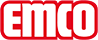 emco BauEmco DIPLOMAT Premium Large s vložkou Care 522 PL CareTyp522 PL Carezatíženínormální až silnénosný profilze zesíleného hliníku a tlumící páskou na spodní straněBarva nosného profiluStandartní přírodní elox. Barvy eloxu za přirážku: EV3 zlatá, C33 střední bronz, C35 černá nebo C31 nerez ocelpřibl.výška (mm)22pochozí plochaRobustní a extrémně oděruvzdorná vložka Care pro efektivní snížení jemných nečistot.standartní vzdálenost mezi profily cca (mm)5 mm gumové distanční kroužkyautomatické dveřní systémyRohože v karuselech k dostání i ve 3mm dle DIN EN16005protiskluznostodolnost proti skluzu R 12 podle DIN 51130Barvy47.01 antracitový47.04 béžový47.03 hnědý47.02 šedýspeciální barvyOstatní barvy je možné vybrat si z naší dočišťovací kolekce.reakce na oheňProtipožární vlastnosti celé rohože dle EN 13501 Cfl-s1spojenínerezovým lankem potaženým plastovou bužírkouzárukaZáruční doba 5 letZáruční podmínky naleznete na:Vožka je cerfikována dle TÜV PROFiCERT- výroky pro interiér (Standard)francouzská vyhláška VOCLEED v4 (vně území Severní Ameriky)vzorová úroveň BREAMbelgická vyhláška VOCAgBB (německý výbor pro posuzování zdravotního stavu stavebních výrobků)Příloha 8,9 MVV TB / ABGMateriál vlasu100 % PA 6 (Polyamid)Třída zátěževhodné pro objekty s třídou zátěže 33stálobarevnost a odolnost vůči světlu dle ISO 105 BO2dobré 5-6barevná stálost při oděru dle ISO 105 X12dobré 4-5stálost barev při působení vody dle ISO 105 E01dobré 4-5Redukce počtu bakterií EHEC ASTM-e214911,9 %Redukce počtu bakterií rodu zlatý stafylokok ASTM-e214945,0 %Redukce počtu bakterií rodu Klebsiella Pneumoniae ASTM-e214999,8 %RozměryŠířka rohožky: ……………mm (délka profilů)Hloubka rohožky: …………mm (směr chůze)kontaktNovus Česko s.r.o. · 464 01 · Raspenava 191 · Tel. (+420) 482 302 750 · Fax (+420) 482 360 399 · rohozky@novus.cz · www.emco-bau.com